SLJ - 11. 5. 2020 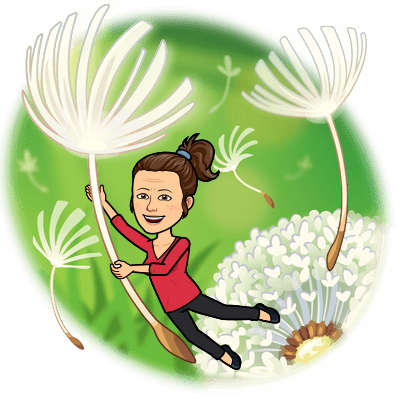 Pozdravljen/-a!Današnjo uro boste usvajali novo učno snov. Če imaš doma tiskalnik, si lahko spodnje naloge natisneš, jih rešiš in zalepiš v zvezek, drugače pa v zvezek zapiši odgovore.Jutri sledijo rešitve.učiteljica MartinaSESTAVA DVOSTAVČNIH IN VEČSTAVČNIH POVEDI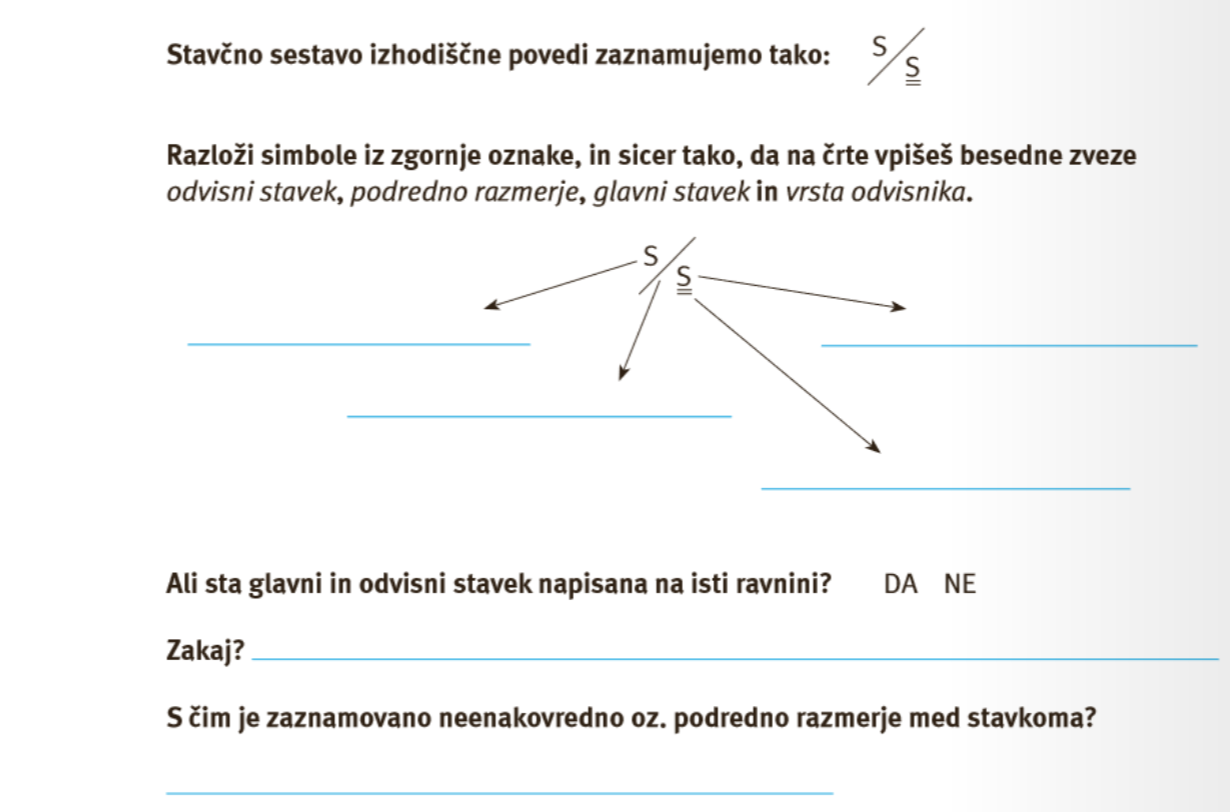 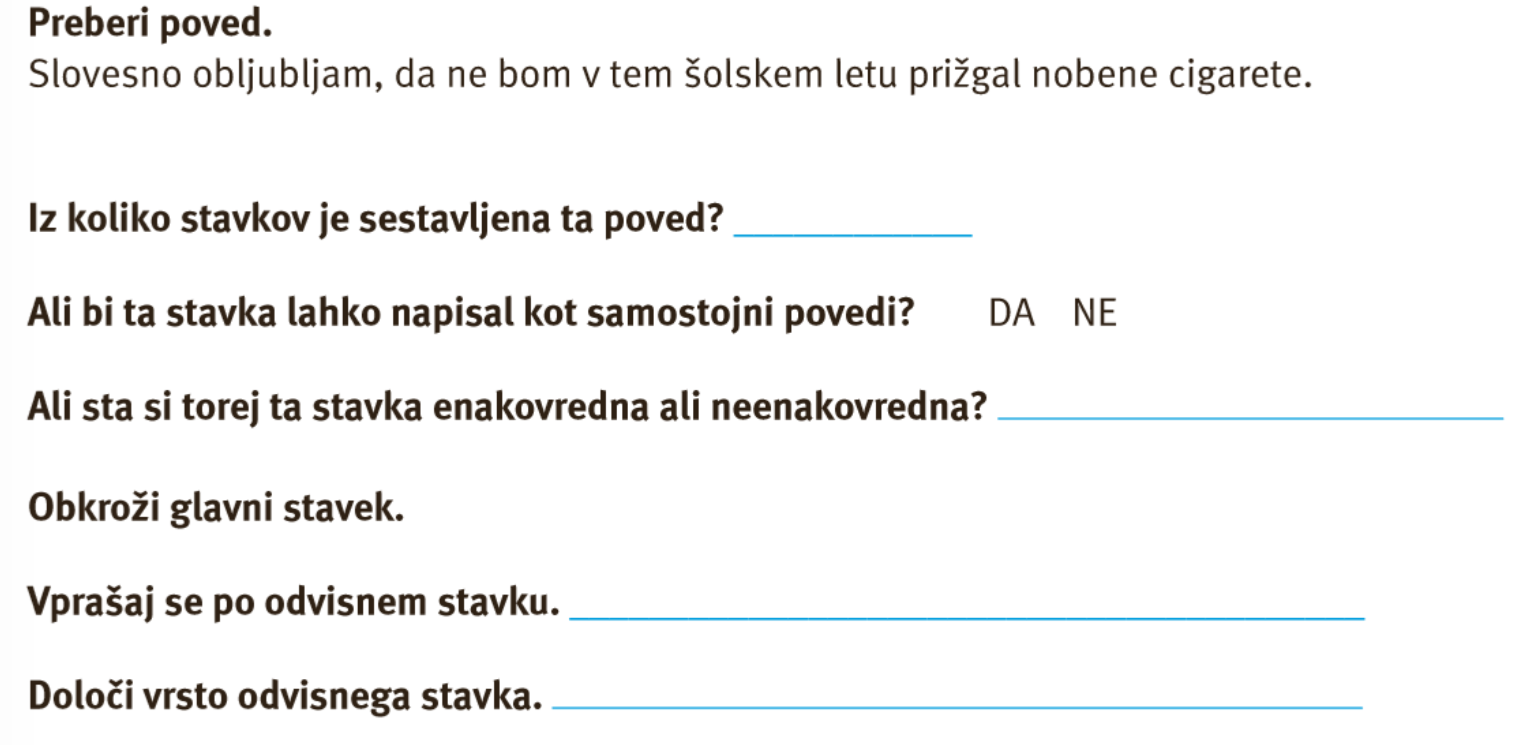 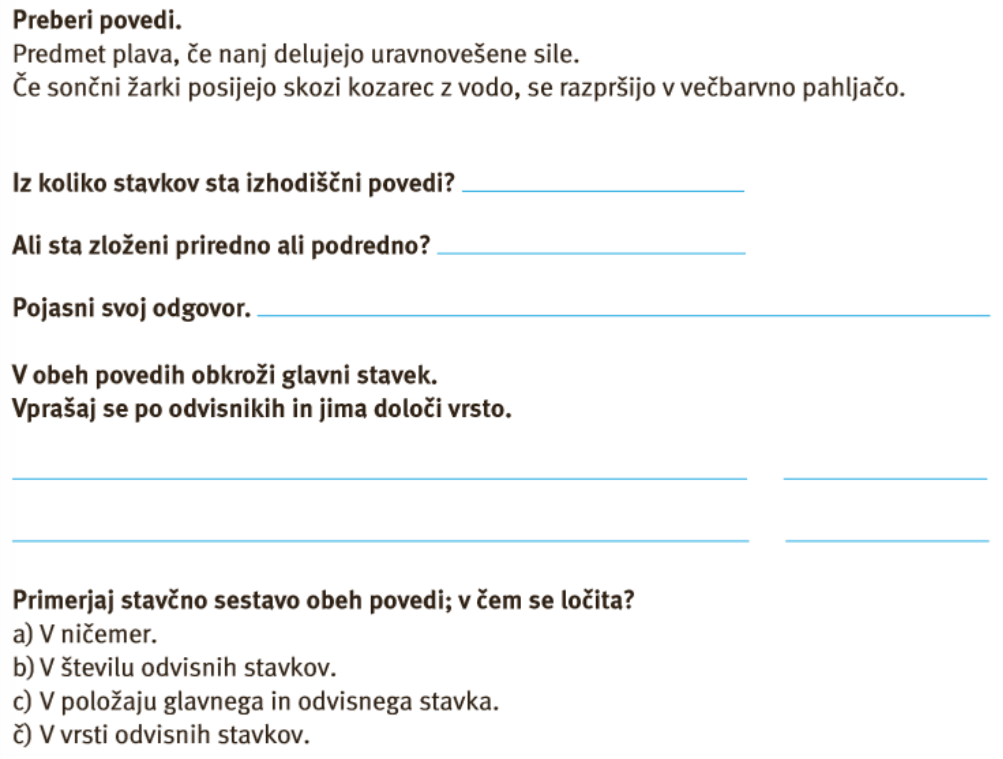 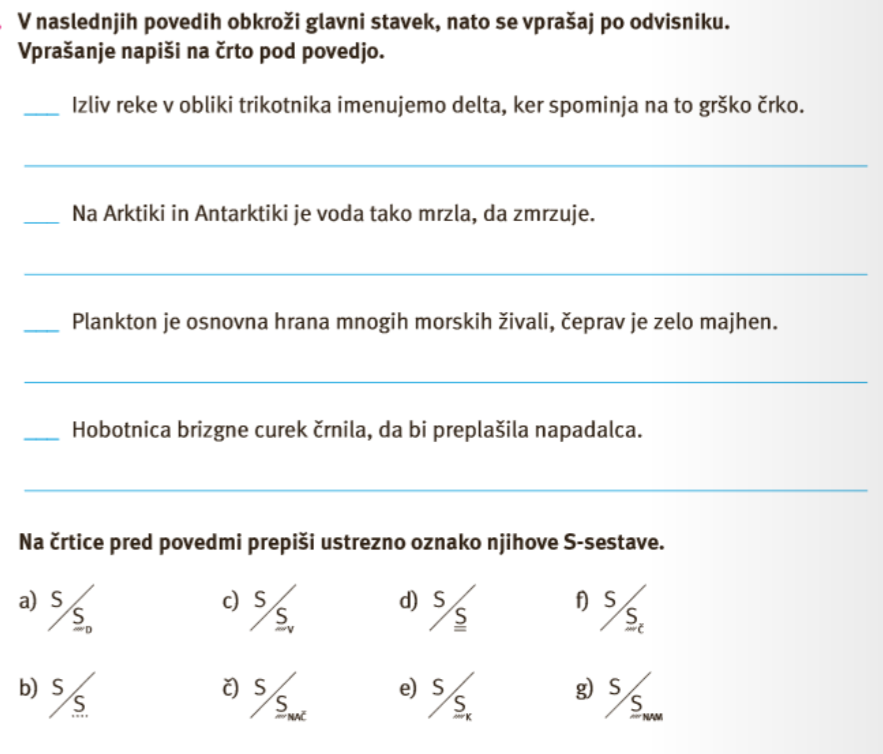 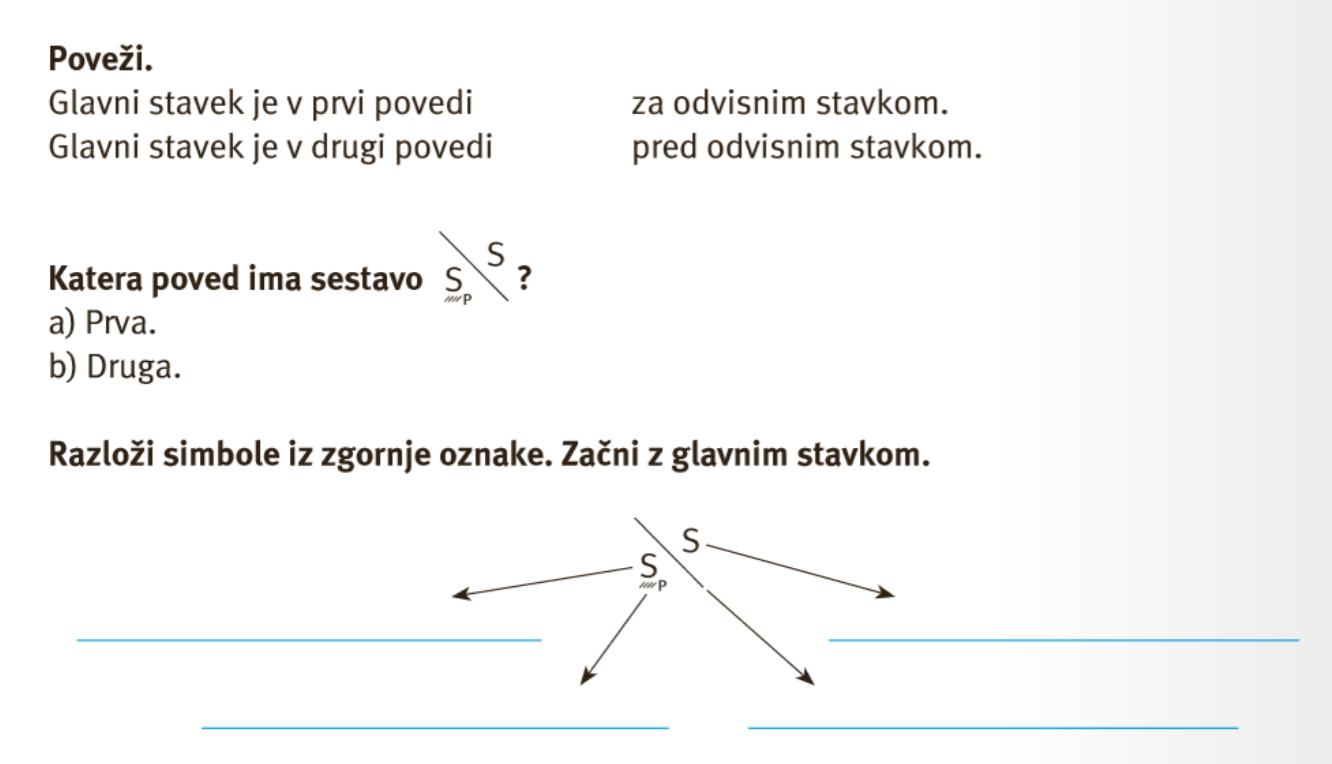 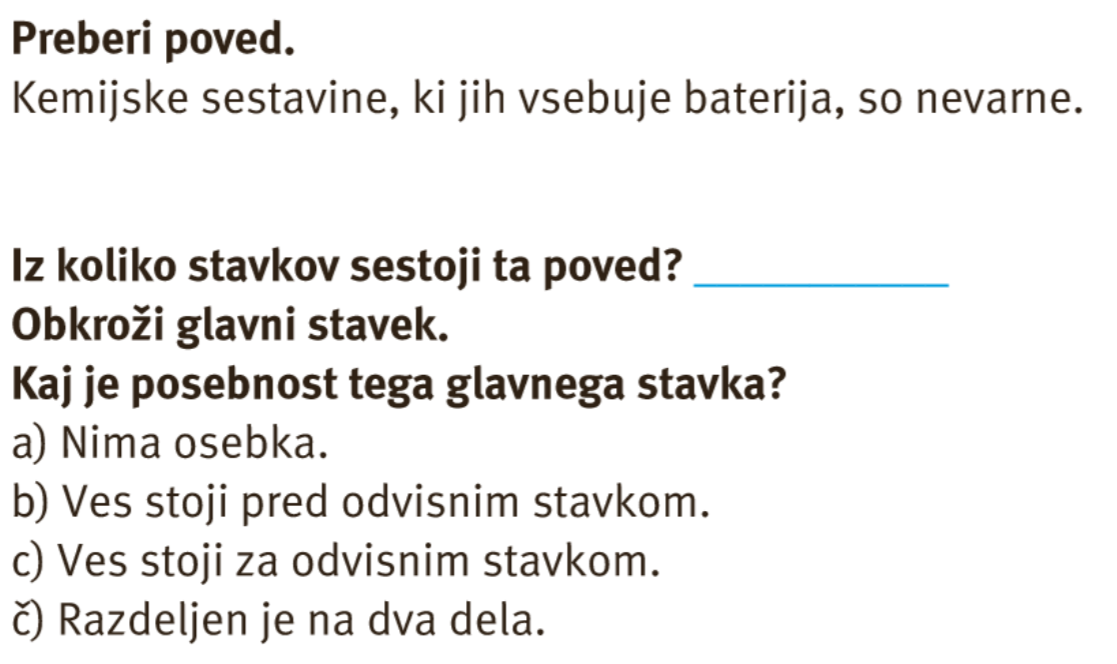 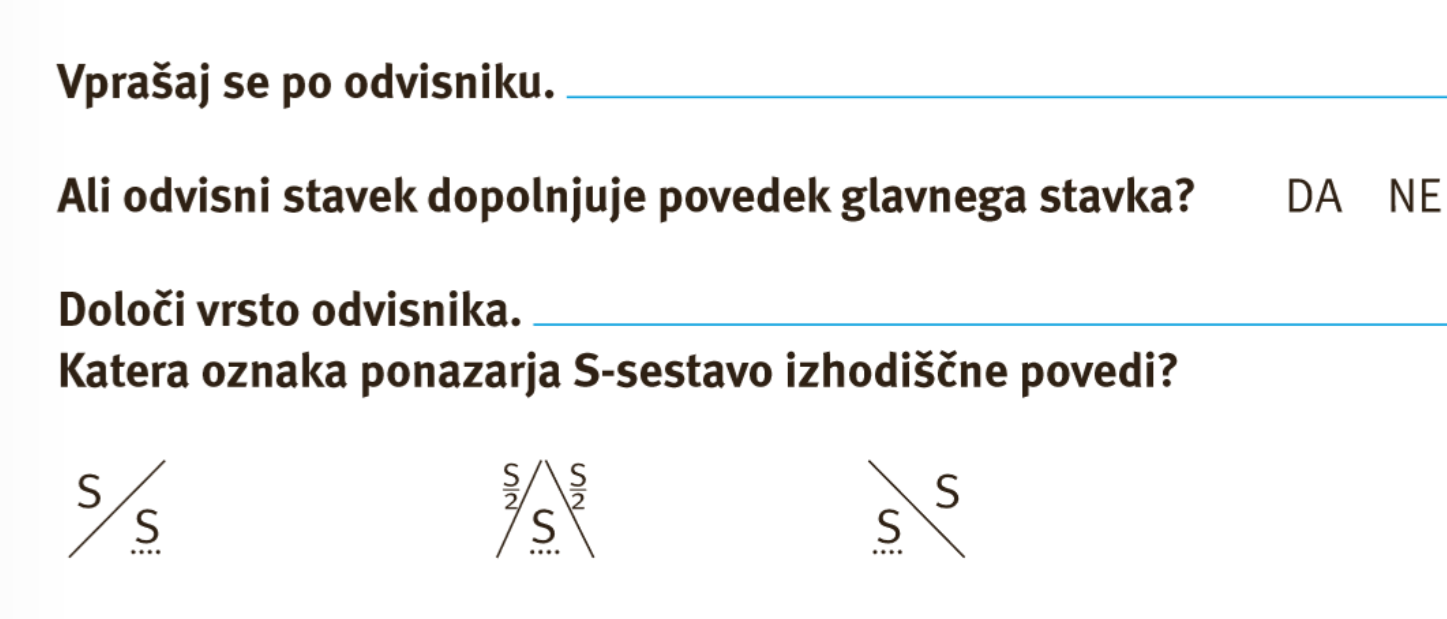 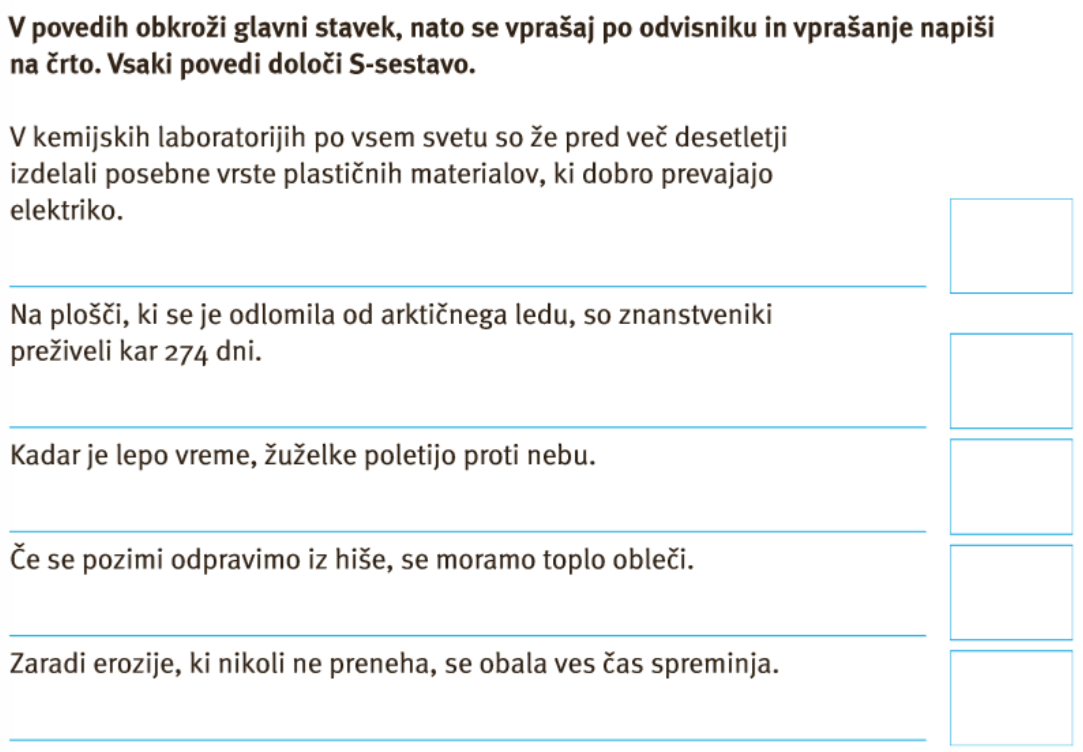 